Задания для дистанционного обучения на 2 четверть 2020-2021 годапо беседам об искусстве и скульптуре1 класс02 ноября – 6 ноября 2020 г.Оценки выставляются каждую неделю!!!= БЕСЕДЫ ОБ ИСКУССТВЕ =Ребята! ЧИТАЙТЕ ВНИМАТЕЛЬНО ТРЕБОВАНИЯ К ВЫПОЛНЕНИЮ ЗАДАНИЙ!Жду от вас выполненное домашнее задание каждую неделю, к уроку по расписанию. Большая просьба, не затягивать, стараться выполнять все в срок, чтобы я не запуталась, и вы тоже в должниках не оставались и не огорчались плохими оценками. Задания выполняем НЕ ПИЬМЕННО, а в печатном виде через Word!!! Осваиваем эту программу, вам это пригодится. ДОКУМЕНТ отправляем на почту преподавателя по Беседам об искусстве art.dz2020@yandex.ru  Внутри документа ОБЯЗАТЕЛЬНО ВВЕРХУ УКАЗЫВАЕМ СВОЕ ИМЯ, ФАМИЛИЮ И ГРУППУ. В теме письма (на почте) указываем свое Имя и ФамилиюЗадания можно сдавать раньше.ДЗ отправляем на электронную почту своего преподавателя:Неустроева Светлана Олеговна - art.dz2020@yandex.ruСсылка на ГуглДиск https://drive.google.com/drive/u/1/folders/1VQQHFsN6f4E03-U6H1LXc53neD7q1UZhНеделя 1. Временные (динамические) виды искусстваПрочитайте данный вам текст, выполите задания в нём (2 задания выделены красным)Текст на ГуглДиске : https://drive.google.com/drive/u/1/folders/19NgS7FgQ2DWfgIpn5SaCBSRS75Zq3sGt              ВНИМАТЕЛЬНО ЧИТАЙТЕ ЗАДАНИЯ! Если написано 3 примера с авторами – значит нужно именно 3 и именно с авторами, иначе задания не выполнено в полном объеме.  На второе задание ответ должен быть кратким и чётким – не более 5 предложений.= СКУЛЬПТУРА =Связь с преподавателями: Неустроева Светлана Олеговна через группу Вкhttps://vk.com/club196388309Внимание, задания для каждого класса  рассчитаны на несколько недель. Последовательность выполнения чётко разбита на этапы и разделена на недели. Внимательно читайте инструкцию и выполняйте то, что необходимо конкретно на этой неделе. Прежде, чем  выполнять следующий этап, получите консультацию преподавателя!Правила сдачи работы:Фото работы выкладываем в папку с названием своей группы, ищем свою фамилию. 
ВЫКЛАДЫВАЕМ ФОТО В КОММЕНТАРИИ К СВОЕЙ ФАМИЛИИ. 
В комментарии к фото подписываем ФАМИЛИЮ ИМЯ ГРУППУ НАЗВАНИЕ РАБОТЫ. ОБЯЗАТЕЛЬНО. 
РАБОТА СЧИТАЕТСЯ СДАННОЙ, ЕСЛИ ОТ ПРЕПОДАВАТЕЛЯ ПО СКУЛЬПТУРЕ ПРИШЁЛ КОММЕНТАРИЙ «ПРИНЯТО». ЕСЛИ ПОД ВАШЕЙ РАБОТОЙ КОММЕНТАРИЙ С РЕКОМЕНДАЦИЕЙ ИСПРАВИТЬ – ЗНАЧИТ НЕОБХОДИМО ИСПРАВИТЬ И ВЫЛОЖИТЬ В КОММЕНТАРИЯХ К СВОЕЙ РАБОТЕ НОВОЕ ФОТО С УЖЕ ИСПРАВЛЕННЫМИ ОШИБКАМИ.Неделя 1. Лепка композиции «Динозавры»Здравствуйте, первоклассники!  Во второй четверти мы начинаем новую очень интересную работу. Вам предстоит разработать свою композицию, научиться делать проволочный каркас  и в итоге создать работу на тему «Динозавры».ЗАДАНИЕ НА ПЕРВУЮ НЕДЕЛЮ:Посмотреть презентацию!!!  на стене группы)Выбрать динозавра, которого вы будете лепитьНайти фото этого динозавраНарисовать эскиз композиции. Графитным (простым) карандашом на листе нарисовать историю про вашего динозавра. Это может быть – отдых, игра, охота, защита, общение, семья….Динозавр должен быть не один – это могут быть как 2 взрослых динозавра, так и взрослый с детёнышами. Продумайте окружающую среду – не обязательно это ровная поверхность, она может быть холмистой, скалистой, там могут быть камни. Это может быть большое гнездо.    НЕ ЗАБЫВАЙТЕ, ЧТО У ВАС ОБЯЗАТЕЛЬНО ЕСТЬ ГЛАВНЫЙ ГЕРОЙ!  Он будет выделяться или массой (величиной), окружением, формой (видом)…    ОКРУЖАЮЩЕЕ ПРОСТРАНСТВО ДОПОЛНЯЕТ КОМПОЗИЦИЮ, НО НЕ ЯВЛЯЕТСЯ ГЛАВНЫМ В РАБОТЕ! То есть не должно быть много окружающей среды или пустого пространства на плинте.Задание на 1 неделю II четверти:Фото динозавра, рисунокЭскиз композиции (отдых, игра, охота, защита, общение, семья….)ПРИМЕР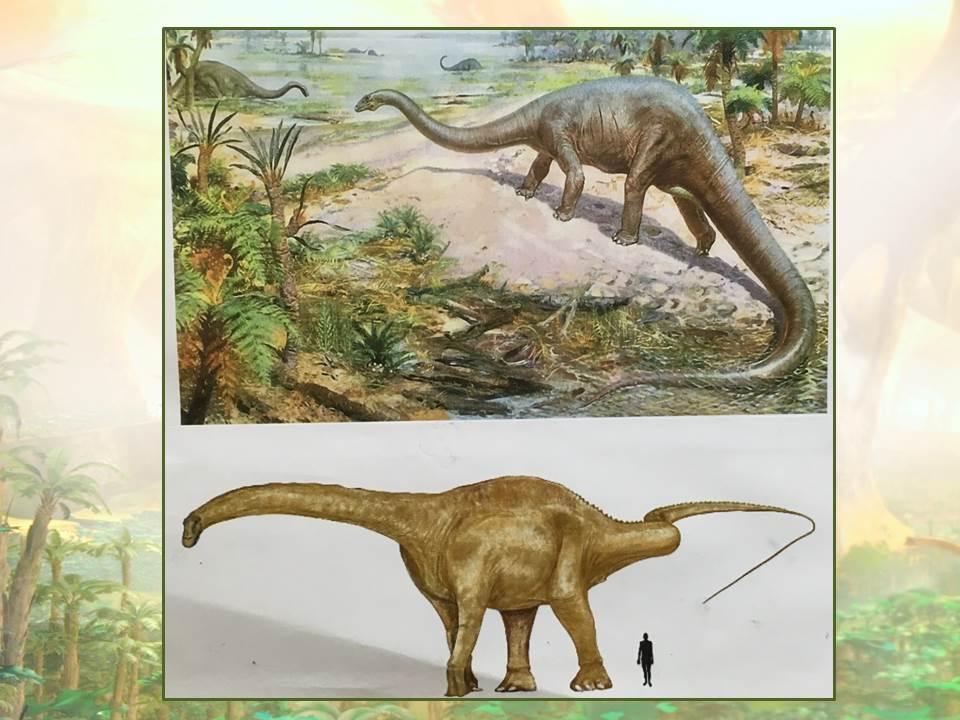 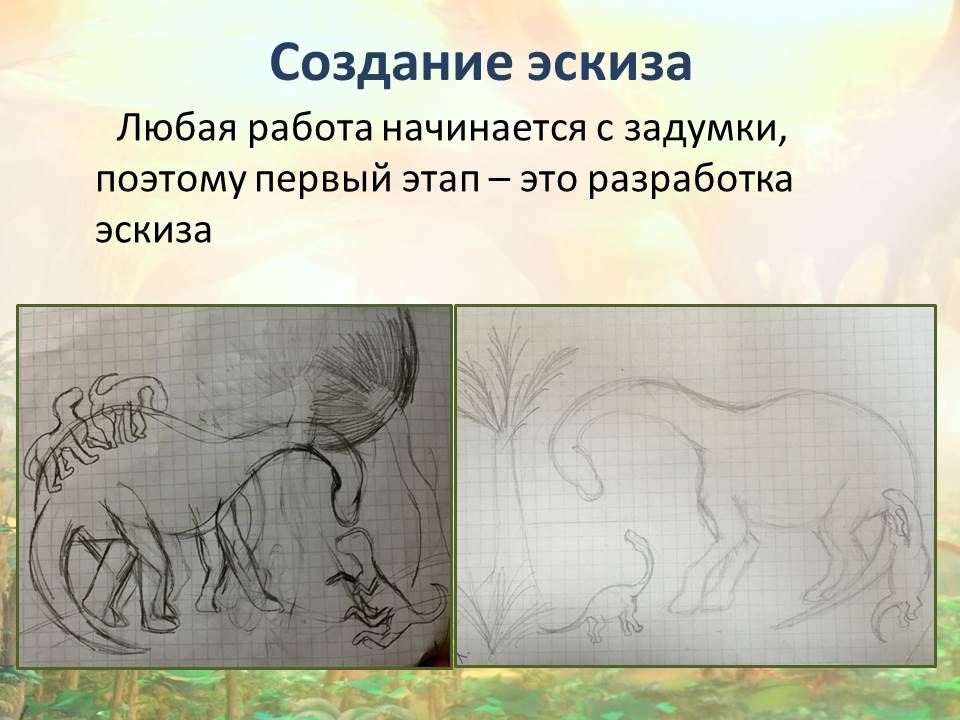 !!!!!!!! КАРТИНКИ И ВИДЕОМАТЕРИАЛ СМОТРЕТЬ В ГРУППЕ https://vk.com/club196388309